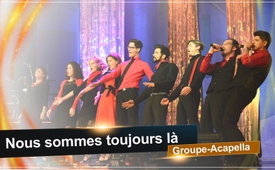 Chant : Nous sommes toujours là !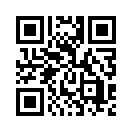 Nous vivons des temps difficiles, où le vent tourne tout le temps.
Tout paraît si compliqué, un monde que l’on ne comprend pas.
Le monde paraît si injuste, le chaos se trouve partout,
la situation s’aggrave petit à petit, ici et là une nouvelle bagarre.Nous sommes toujours là !

Nous vivons des temps difficiles, où le vent tourne tout le temps.
Tout paraît si compliqué, un monde que l’on ne comprend pas.
Le monde paraît si injuste, le chaos se trouve partout,
la situation s’aggrave petit à petit, ici et là une nouvelle bagarre.

Mais le regard en arrière ne doit pas nous faire perdre espoir,
la chute est là pour se relever.
C’est pour cela que nous sommes là aujourd’hui – nous faisons un nouveau pas,
laisse tous tes soucis derrière, nous te prenons avec nous.


Nous sommes toujours là ! Nous nous donnons à fond.
Nous ne nageons pas tout simplement avec le courant !
Nous sommes toujours là ! Nous nous donnons à fond.
Ensemble nous y arriverons.
Nous sommes toujours là ! Nous nous donnons à fond
Nous ne nageons pas tout simplement avec le courant !
Nous sommes toujours là ! Nous nous donnons à fond.
Ensemble nous y arriverons.



Le nouveau monde te paraît trop complexe, tu crois que tu ne comprends pas ?
Mais tout sera très simple, si tu vas d’après ton cœur.
Prends un peu de temps et mets de côté ton image du monde.
Laisse tous tes préjugés – sépare-toi de toute cette boue.

Ouvre tes oreilles, écoute bien et ouvre grand ton cœur,
même si tu es pour ou contre ce que tu entends, es-tu vraiment prêt
à te faire ta propre opinion, afin de ne pas simplement copier les autres ?
Alors ta pensée  changera sûrement, si tu l’oses.


Nous sommes toujours là ! Nous nous donnons à fond.
Nous ne nageons pas tout simplement avec le courant !
Nous sommes toujours là ! Nous nous donnons à fond.
Ensemble nous y arriverons.
Nous sommes toujours là ! Nous nous donnons à fond.
Nous ne nageons pas tout simplement avec le courant !
Nous sommes toujours là ! Nous nous donnons à fond.
Ensemble nous y arriverons.


Même si tout semble perdu et que tu es à terre.
Si tu ne veux plus rien entendre et que tu préférerais t’enfuir.
Alors regarde : tu n’es pas seul – nous sommes une grande équipe !
Ensemble nous nous levons et nous nous mettons debout.


Nous sommes toujours là ! Nous nous donnons à fond.
Nous ne nageons pas tout simplement avec le courant !
Nous nous donnons à fond – nous y arriverons.

Nous sommes toujours là ! Nous nous donnons à fond.
Nous ne nageons pas tout simplement avec le courant !
Nous sommes toujours là ! Nous nous donnons à fond.
Ensemble nous y arriverons.
Nous sommes toujours là ! Nous nous donnons à fond.
Nous ne nageons pas tout simplement avec le courant !
Nous sommes toujours là ! Nous nous donnons à fond.
Ensemble nous y arriverons.

Nous sommes toujours là !de xxSources:---Cela pourrait aussi vous intéresser:#14emeAZK - 14ème conférence AZK - www.kla.tv/14emeAZKKla.TV – Des nouvelles alternatives... libres – indépendantes – non censurées...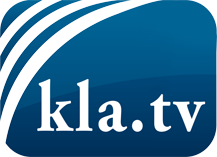 ce que les médias ne devraient pas dissimuler...peu entendu, du peuple pour le peuple...des informations régulières sur www.kla.tv/frÇa vaut la peine de rester avec nous! Vous pouvez vous abonner gratuitement à notre newsletter: www.kla.tv/abo-frAvis de sécurité:Les contre voix sont malheureusement de plus en plus censurées et réprimées. Tant que nous ne nous orientons pas en fonction des intérêts et des idéologies de la système presse, nous devons toujours nous attendre à ce que des prétextes soient recherchés pour bloquer ou supprimer Kla.TV.Alors mettez-vous dès aujourd’hui en réseau en dehors d’internet!
Cliquez ici: www.kla.tv/vernetzung&lang=frLicence:    Licence Creative Commons avec attribution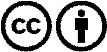 Il est permis de diffuser et d’utiliser notre matériel avec l’attribution! Toutefois, le matériel ne peut pas être utilisé hors contexte.
Cependant pour les institutions financées avec la redevance audio-visuelle, ceci n’est autorisé qu’avec notre accord. Des infractions peuvent entraîner des poursuites.